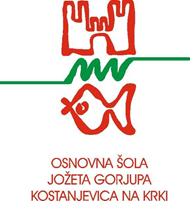 IZJAVE ZA STARŠEJUTRANJE VARSTVO (1. razred)Jutranje varstvo za učence 1. razreda bomo izvajali od 6.30 dalje. Otroka lahko zaradi drugačne organizacije pripeljete najkasneje do 7.15. Naslednji vstop v šolo bo mogoč šele ob 7.50. Starši v prostore šole ne smete vstopati. Otroka lahko oddate pred glavnim službenim vhodom, ker bodo vsi ostali vhodi zaklenjeni.Prosim, obkrožite črko pred odgovorom:Moj otrok, _______________________ (ime, priimek), učenec 1. razreda Osnovne šole Jožeta Gorjupa Kostanjevica na Krki, nameravam otroka vključiti v jutranje varstvo od 18. 5. 2020 do preklica. Otrok bo vključen v jutranje varstvo od _________ ure dalje.Moj otrok, _______________________ (ime, priimek), učenec 1. razreda Osnovne šole Jožeta Gorjupa Kostanjevica na Krki od 18. 5. 2020 ne bo obiskoval jutranje varstva. V šolo ga bomo pripeljali med 7.50 in 7.55 uro.PODALJŠANO BIVANJE (1., 2. in 3. razred)Podaljšano bivanje za učence 1. triletja bo potekalo od konca pouka do 16.00 ure. Starši boste svojega otroka ob dogovorjeni uri prevzeli pred šolo, vstop v šolo ne bo mogoč. Učenci bodo razporejeni v manjše skupine OPB (največ 15 učencev). Prosim, obkrožite črko pred odgovorom: Moj otrok, _______________________ (ime, priimek), učenec ______. razreda Osnovne šole Jožeta Gorjupa Kostanjevica na Krki, nameravam otroka vključiti v podaljšano bivanje od 18. 5. 2020 do preklica. Otrok bo vključen v podaljšano bivanje do ________ ure. Moj otrok, _______________________ (ime, priimek), učenec ____. razreda Osnovne šole Jožeta Gorjupa Kostanjevica na Krki od 18. 5. 2020 NE bo obiskoval podaljšanega bivanja. PRIHOD V ŠOLO/ODHOD DOMOV (1., 2., 3. in 9. razred)Glede prihoda v šolo oz. odhoda domov NIJZ priporoča hojo, kolesarjenje, za učence, ki imajo kolesarski izpit in individualni prevoz s strani staršev (brez združevanja otrok). Avtobusni prevoz bo organiziran ob posebnih ukrepih in ob predhodni prijavi na prevoz. Prevozov s šolskim kombijem ne bo.Prosim, obkrožite črko pred odgovorom: Moj otrok, _______________________ (ime, priimek), učenec ______. razreda Osnovne šole Jožeta Gorjupa Kostanjevica na Krki, BO od 18. 5. 2020 (2., 3. razred) oziroma od 25. 5. 2020 (9. razred) POTREBOVAL PREVOZ v šolo in iz šole. Moj otrok, _______________________ (ime, priimek), učenec ______. razreda Osnovne šole Jožeta Gorjupa Kostanjevica na Krki, od 18. 5. 2020 (2., 3. razred) oziroma od 25. 5. 2020 (9. razred) NE BO potreboval prevoza v šolo in iz šole.V skladu z načrtom bo v šolo prijal med 7.50 in 7.55 uro.IZJAVE POŠLJITE NAJKASNEJE do torka, 12. 5. 2020 na e-naslov razredničarke vašega otroka.